EPREUVE EP1 :Epreuve professionnelle liée au contact avec le client et/ou l’usagerPrésentation de la situationVous travaillez chez le grossiste en fruits et légumes FORNEL :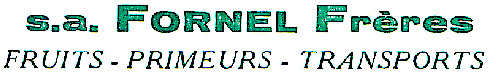 ZI route de Chablais 16300 Barbezieux
Téléphone : 05 45 78 16 33 Télécopie : 05 45 78 18 95  e-mail : fornel@creno.frProduits phares et/ou origines fortes : tomates, pommes
Marques propres ou exclusives : Saveol, Rouge gorge, Vergers de Marcerolles, Llusar, Tastet
Services : livraison du lundi au samedi sur tous les secteursLancement national de DiablineFornel  commercialise, en GMS (grande et moyenne surface) et en restauration rapide, une nouvelle génération de salades mise au point par Eric Lamasse , semencier indépendant à la pointe de la recherche variétale sous la marque DiablineVotre travail : Vous contactez votre clientèle de restaurateurs pour l’informer de ce lancement et lui suggérer l’achat de cette nouvelle référence. Le premier appel concerne madame DUPONTVous réaliserez :une fiche de contact téléphonique méthode CROCVoici les coordonnées de madame DUPONT :Caroline Dupont   Hotel restaurant « le Relai de Montils »2 place de l’église	 Montils  17800	Tel :  06 81 30 74 57Ci-joint la fiche technique  du produit.Document 1 : Fiche produit 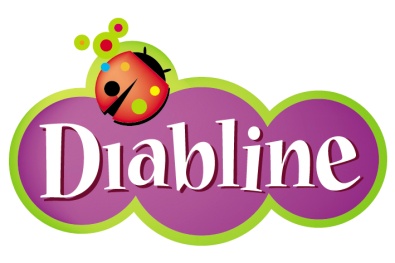 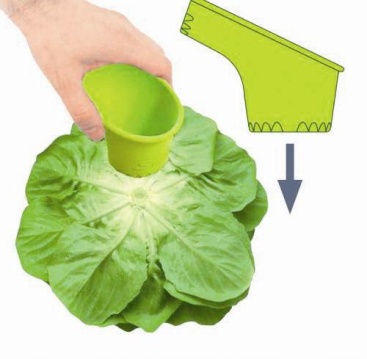 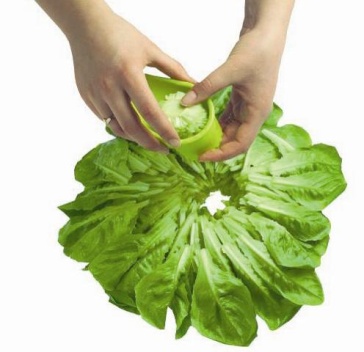 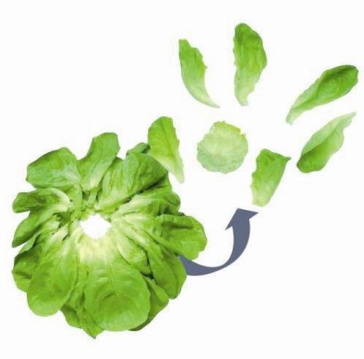 Originalité :  Une incroyable facilité de préparation : « Un simple geste, c’est prêt, c’est bon ! »Avantages Praticité : 85% de salade consommable, rapidité de préparation incroyable, pour tous usages : entrée, accompagnement, plat principal et sandwichesGoût et santé : saveur douce alliée à une texture croquante, tout le bon de la salade dans des petites feuilles entièresFraîcheur et naturalité : sélection variétale 100% naturelle, fraicheur garantie par une mise en colis au champ et qualité de conservation optimalePerformances En GMS : une innovation qui va créer l’événement dans le rayon, développer la consommation de salade fraîche et faciliter la gestion du rayon au quotidienEn restauration rapide : moins de pertes en cuisine pour une meilleure maîtrise du budget matière, un produit frais facile à travailler et disponible toute l’année